АКТобщественной проверкипо обращениям жителей города в Общественную палату,в рамках проведения системного и комплексного общественного контроля, 
проведен общественный контроль состояния придомовой территории по ул. Октябрьская, д. №9.Сроки проведения общественного контроля: 13.03.2020 г.Основания для проведения общественной проверки: план работы Общественной палаты г.о. Королев.Форма общественного контроля: мониторингПредмет общественной проверки - состояние придомовой территории у №9 по ул. ОктябрьскаяСостав группы общественного контроля:- Белозерова Маргарита Нурлаяновна, председатель комиссии «по ЖКХ, капитальному ремонту, контролю за качеством работы управляющих компаний, архитектуре, архитектурному облику городов, благоустройству территорий, дорожному хозяйству и транспорту»;- Журавлев Николай Николаевич - член комиссииПридомовая территория МКД в обязательном порядке должна включать систему отвода воды. На неё возлагаются важнейшие функции - защита фундаментов здания, дорожных и тротуарных покрытий от разрушительного воздействия осадков.Общественная палата г.о.Королев на основании обращений жителей дома №9 по ул. Октябрьская проинспектировала дворовую территорию МКД на предмет отвода дождевых вод с придомовой территории. Проверка показала : дворовая территория не благоустроена, нет отвода ливневых и талых вод. Движение автотранспорта на придомовой территории затруднено, как и движение пешеходов. Также установлено данное дворовое пространство включено в план благоустройства на 2021 год. Общественная палата рекомендует субъекту, отвечающему за данное дворовое пространство, принять меры по СРОЧНОМУ отводу ливневых вод. По данным проверки составлен АКТ.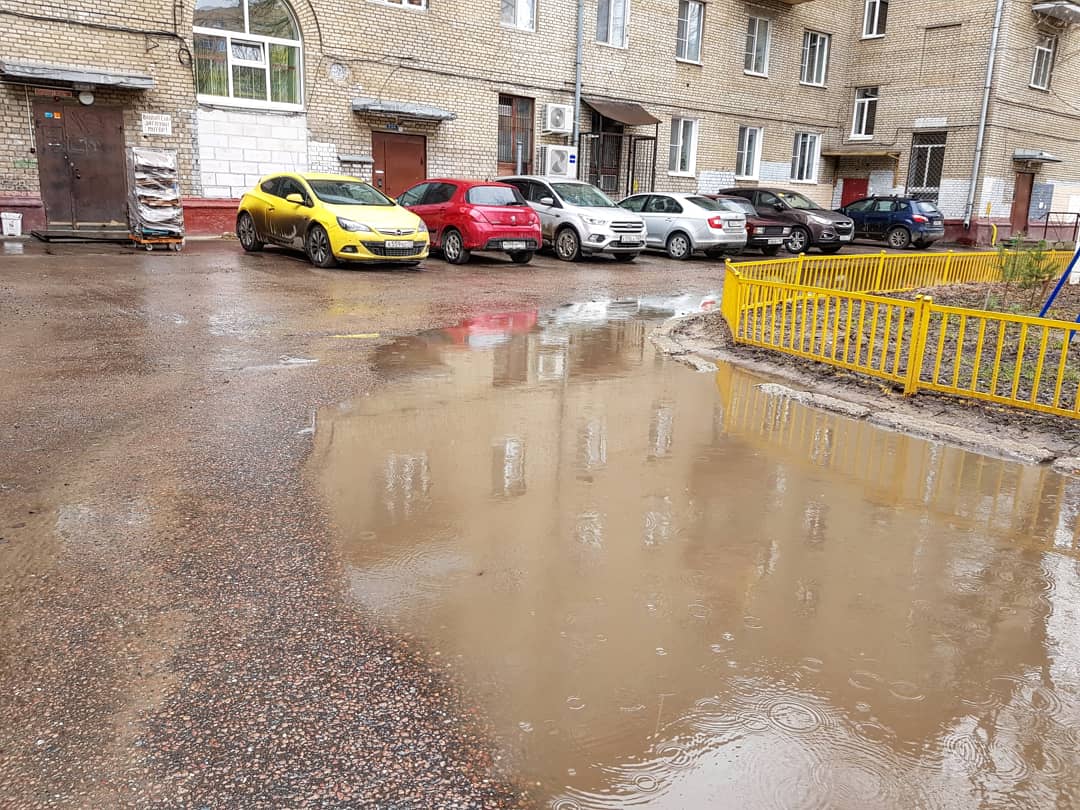 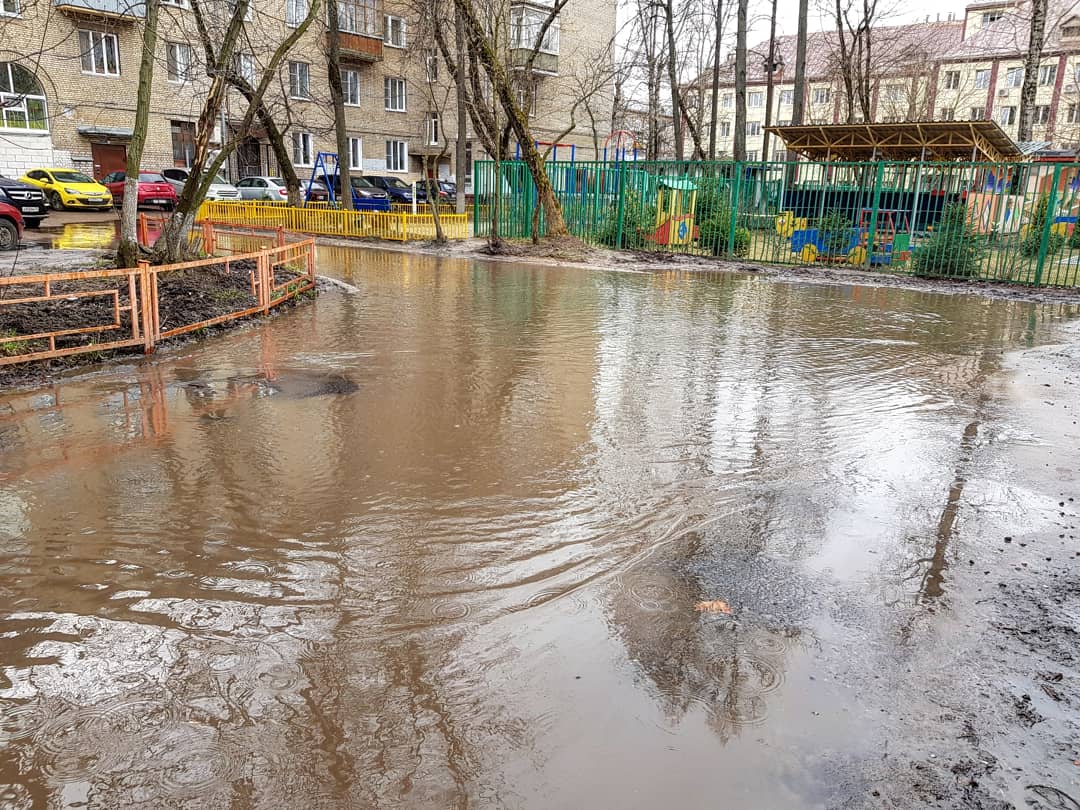 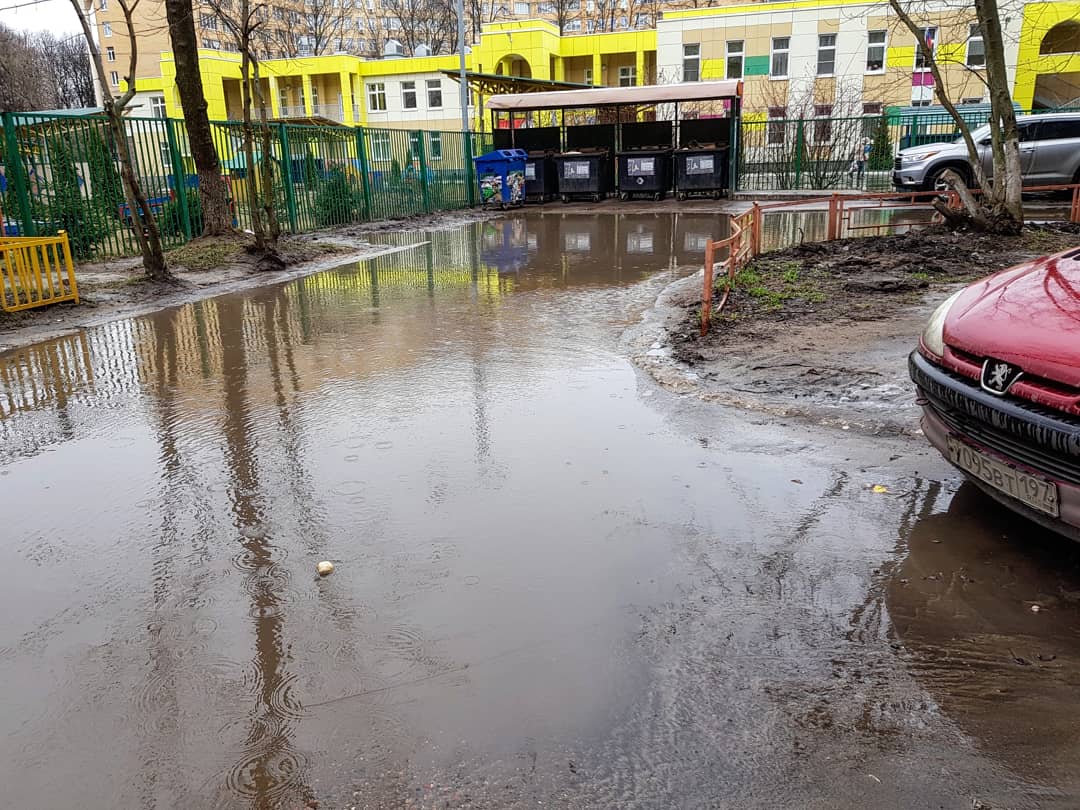 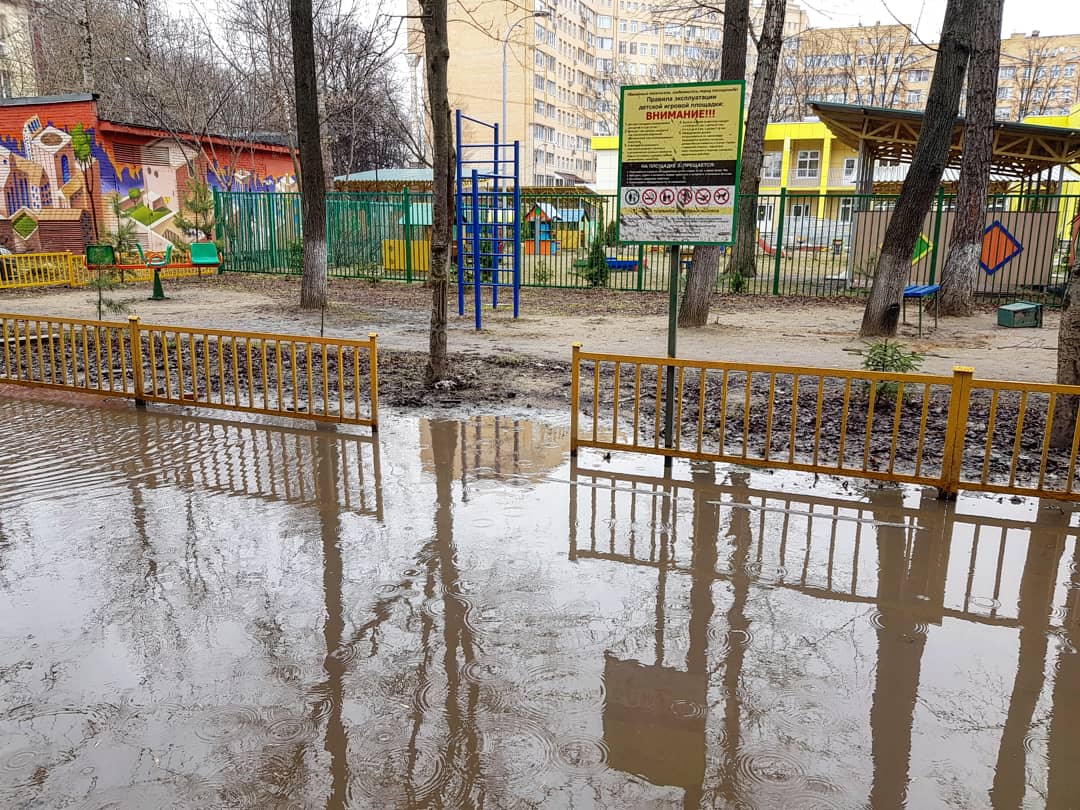 «УТВЕРЖДЕНО»Решением Совета Общественной палаты г.о. Королев Московской областиот 24.03.2020 протокол №06Председатель комиссии «по ЖКХ, капитальному ремонту, контролю за качеством работы управляющих компаний, архитектуре, архитектурному облику городов, благоустройству территорий, дорожному хозяйству и транспорту» Общественной палаты г.о.Королев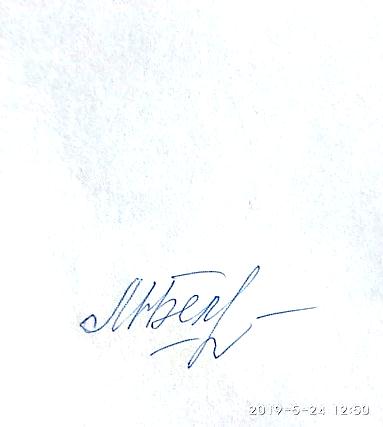 М.Н.Белозерова